Об исполнении бюджета Малотаябинского сельского поселения Яльчикского района Чувашской Республикиза 2020 годСобрание депутатов Малотаябинского сельского поселения Яльчикского района Чувашской Республики РЕШИЛО:Статья 1Утвердить отчет об исполнении бюджета Малотаябинского сельского поселения Яльчикского района Чувашской Республики за 2020 год по доходам в сумме 8969018,92 рублей, по расходам в сумме 8999904,6 рублей, с превышением расходов над доходами (дефицит бюджета Малотаябинского сельского поселения Яльчикского района Чувашской Республики) в сумме 30885,68 рублей и со следующими показателями:доходов бюджета Малотаябинского сельского поселения Яльчикского района Чувашской Республики по кодам классификации доходов бюджетов за 2020 год согласно приложению 1 к настоящему Решению;расходов бюджета Малотаябинского сельского поселения Яльчикского района Чувашской Республики по разделам, подразделам, целевым статьям и видам расходов классификации расходов бюджетов в ведомственной структуре расходов бюджета Малотаябинского сельского поселения Яльчикского района Чувашской Республики за 2020 год согласно приложению 2 к настоящему Решению;расходов бюджета Малотаябинского сельского поселения Яльчикского района Чувашской Республики по разделам и подразделам  классификации расходов бюджетов за 2020 год согласно приложению 3 к настоящему Решению;источников финансирования дефицита бюджета Малотаябинского сельского поселения Яльчикского района Чувашской Республики по кодам классификации источников финансирования дефицита бюджетов за 2020 год согласно приложению 4 к настоящему Решению.Статья 2Настоящее Решение вступает в силу со дня его официального опубликования.Глава Малотаябинского сельского поселения Яльчикского района                                                                         В.В. ПетровО внесении изменений в Правила землепользования и застройки Малотаябинского сельского поселения Яльчикского района Чувашской РеспубликиВ соответствии с Федеральным законом от 06.10.2003 № 131-ФЗ «Об общих принципах организации местного самоуправления в Российской Федерации», ст. 33 Градостроительного кодекса Российской Федерации,  Уставом Малотаябинского сельского поселения Яльчикского района Чувашской Республики Собрание депутатов Малотаябинского сельского поселения  Яльчикского района Чувашской Республики РЕШИЛО:1. Внести в Правила землепользования и застройки Малотаябинскогосельского поселения Яльчикского района Чувашской Республики, утвержденные решением Собрания депутатов Малотаябинского сельского поселения Яльчикского района Чувашской Республики от 11.07.2017 г. №18/1, следующие изменения:а) часть 2 статьи 32 изложить в следующей редакции:«2. Основаниями для рассмотрения главой местной администрации вопроса о внесении изменений в правила землепользования и застройки являются:1) несоответствие правил землепользования и застройки генеральному плану поселения, генеральному плану городского округа, схеме территориального планирования муниципального района, возникшее в результате внесения в такие генеральные планы или схему территориального планирования муниципального района изменений;1.1) поступление от уполномоченного Правительством Российской Федерации федерального органа исполнительной власти обязательного для исполнения в сроки, установленные законодательством Российской Федерации, предписания об устранении нарушений ограничений использования объектов недвижимости, установленных на приаэродромной территории, которые допущены в правилах землепользования и застройки поселения, городского округа, межселенной территории;2) поступление предложений об изменении границ территориальных зон, изменении градостроительных регламентов;3) несоответствие сведений о местоположении границ зон с особыми условиями использования территорий, территорий объектов культурного наследия, отображенных на карте градостроительного зонирования, содержащемуся в Едином государственном реестре недвижимости описанию местоположения границ указанных зон, территорий;4) несоответствие установленных градостроительным регламентом ограничений использования земельных участков и объектов капитального строительства, расположенных полностью или частично в границах зон с особыми условиями использования территорий, территорий достопримечательных мест федерального, регионального и местного значения, содержащимся в Едином государственном реестре недвижимости ограничениям использования объектов недвижимости в пределах таких зон, территорий;5) установление, изменение, прекращение существования зоны с особыми условиями использования территории, установление, изменение границ территории объекта культурного наследия, территории исторического поселения федерального значения, территории исторического поселения регионального значения;6) принятие решения о комплексном развитии территории.»;б) часть 3 статьи 32  дополнить пунктами 6 и 7 следующего содержания:«6) уполномоченным федеральным органом исполнительной власти или юридическим лицом, созданным Российской Федерацией и обеспечивающим реализацию принятого Правительством Российской Федерацией решения о комплексном развитии территории (далее - юридическое лицо, определенное Российской Федерацией);7) высшим исполнительным органом государственной власти субъекта Российской Федерации, органом местного самоуправления, принявшими решение о комплексном развитии территории, юридическим лицом, созданным субъектом Российской Федерации и обеспечивающим реализацию принятого субъектом Российской Федерации решения о комплексном развитии территории (далее - юридическое лицо, определенное субъектом Российской Федерации), либо лицом, с которым заключен договор о комплексном развитии территории в целях реализации решения о комплексном развитии территории.»;          в) часть 5 статьи 32 изложить в редакции:         «5. Комиссия в течение двадцати пяти дней со дня поступления предложения о внесении изменения в правила землепользования и застройки осуществляет подготовку заключения, в котором содержатся рекомендации о внесении в соответствии с поступившим предложением изменения в правила землепользования и застройки или об отклонении такого предложения с указанием причин отклонения, и направляет это заключение главе местной администрации.»;          г) часть 6 статьи 32 изложить в редакции:          «6. Глава местной администрации с учетом рекомендаций, содержащихся в заключении комиссии, в течение двадцати пяти дней принимает решение о подготовке проекта о внесении изменения в правила землепользования и застройки или об отклонении предложения о внесении изменения в данные правила с указанием причин отклонения и направляет копию такого решения заявителям.»;        д) часть 6 статьи 32 дополнить частью  6.1 следующего содержания:        «6.1. В случае,  если утверждение изменений в правила землепользования и застройки осуществляется представительным органом местного самоуправления, проект о внесении изменений в правила землепользования и застройки, направленный в представительный орган местного самоуправления, подлежит рассмотрению на заседании указанного органа не позднее дня проведения заседания, следующего за ближайшим заседанием.».2. Настоящее решение вступает в силу со дня его официального опубликования.Глава Малотаябинскогосельского поселенияЯльчикского района						           	В.В. ПетровИнформационный бюллетень «Вестник Малотаябинского сельского поселения Яльчикского района»отпечатан  в администрации Малотаябинского сельского поселения Яльчикского района Чувашской РеспубликиАдрес: д.Малая Таяба, ул. Новая, д.17                                 Тираж  10 экз.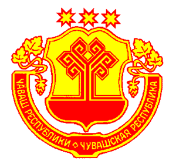 Информационный бюллетеньВестник Малотаябинского сельского поселения Яльчикского районаУТВЕРЖДЕНРешением Собрания депутатов Малотаябинского сельского поселения Яльчикского района№ 2/5 от “01” февраля 2008г.№21“28” мая 2021г.Чёваш РеспубликиЕлч.к район.К.=.н Таяпа ял поселений.нДепутатсен пухёв.ЙЫШЁНУ2021=? майăн  28-м.ш. №11/1К.=.н Таяпа ял.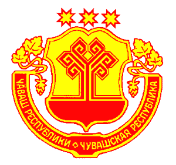 Чувашская  РеспубликаЯльчикский районСобрание депутатов Малотаябинскогосельского поселенияРЕШЕНИЕ      «28»  мая 2021г. №11/1д. Малая ТаябаПриложение 1Приложение 1к Решению Собрания депутатов Малотаябинского сельского поселения Яльчикского района Чувашской Республики "Об исполнении бюджета Малотаябинского сельского поселения Яльчикского района Чувашской Республики за 2020 год"к Решению Собрания депутатов Малотаябинского сельского поселения Яльчикского района Чувашской Республики "Об исполнении бюджета Малотаябинского сельского поселения Яльчикского района Чувашской Республики за 2020 год"Доходы
бюджета Малотаябинского сельского поселения Яльчикского района Чувашской Республики
по кодам классификации доходов бюджетов за 2020 годДоходы
бюджета Малотаябинского сельского поселения Яльчикского района Чувашской Республики
по кодам классификации доходов бюджетов за 2020 годДоходы
бюджета Малотаябинского сельского поселения Яльчикского района Чувашской Республики
по кодам классификации доходов бюджетов за 2020 год(руб. коп)Наименование показателяКод дохода по бюджетной классификацииКассовое 
исполнениеДоходы бюджета - всегоx8 969 018,92в том числе:  Федеральное казначейство100 0 00 00000 00 0000 000362 008,95  НАЛОГОВЫЕ И НЕНАЛОГОВЫЕ ДОХОДЫ100 1 00 00000 00 0000 000362 008,95  НАЛОГИ НА ТОВАРЫ (РАБОТЫ, УСЛУГИ), РЕАЛИЗУЕМЫЕ НА ТЕРРИТОРИИ РОССИЙСКОЙ ФЕДЕРАЦИИ100 1 03 00000 00 0000 000362 008,95  Акцизы по подакцизным товарам (продукции), производимым на территории Российской Федерации100 1 03 02000 01 0000 110362 008,95  Доходы от уплаты акцизов на дизельное топливо, подлежащие распределению между бюджетами субъектов Российской Федерации и местными бюджетами с учетом установленных дифференцированных нормативов отчислений в местные бюджеты100 1 03 02230 01 0000 110166 972,20  Доходы от уплаты акцизов на дизельное топливо, подлежащие распределению между бюджетами субъектов Российской Федерации и местными бюджетами с учетом установленных дифференцированных нормативов отчислений в местные бюджеты (по нормативам, установленным Федеральным законом о федеральном бюджете в целях формирования дорожных фондов субъектов Российской Федерации)100 1 03 02231 01 0000 110166 972,20  Доходы от уплаты акцизов на моторные масла для дизельных и (или) карбюраторных (инжекторных) двигателей, подлежащие распределению между бюджетами субъектов Российской Федерации и местными бюджетами с учетом установленных дифференцированных нормативов отчислений в местные бюджеты100 1 03 02240 01 0000 1101 194,30  Доходы от уплаты акцизов на моторные масла для дизельных и (или) карбюраторных (инжекторных) двигателей, подлежащие распределению между бюджетами субъектов Российской Федерации и местными бюджетами с учетом установленных дифференцированных нормативов отчислений в местные бюджеты (по нормативам, установленным Федеральным законом о федеральном бюджете в целях формирования дорожных фондов субъектов Российской Федерации)100 1 03 02241 01 0000 1101 194,30  Доходы от уплаты акцизов на автомобильный бензин, подлежащие распределению между бюджетами субъектов Российской Федерации и местными бюджетами с учетом установленных дифференцированных нормативов отчислений в местные бюджеты100 1 03 02250 01 0000 110224 624,51  Доходы от уплаты акцизов на автомобильный бензин, подлежащие распределению между бюджетами субъектов Российской Федерации и местными бюджетами с учетом установленных дифференцированных нормативов отчислений в местные бюджеты (по нормативам, установленным Федеральным законом о федеральном бюджете в целях формирования дорожных фондов субъектов Российской Федерации)100 1 03 02251 01 0000 110224 624,51  Доходы от уплаты акцизов на прямогонный бензин, подлежащие распределению между бюджетами субъектов Российской Федерации и местными бюджетами с учетом установленных дифференцированных нормативов отчислений в местные бюджеты100 1 03 02260 01 0000 110-30 782,06  Доходы от уплаты акцизов на прямогонный бензин, подлежащие распределению между бюджетами субъектов Российской Федерации и местными бюджетами с учетом установленных дифференцированных нормативов отчислений в местные бюджеты (по нормативам, установленным Федеральным законом о федеральном бюджете в целях формирования дорожных фондов субъектов Российской Федерации)100 1 03 02261 01 0000 110-30 782,06  Федеральная налоговая служба182 0 00 00000 00 0000 0001 021 512,72  НАЛОГОВЫЕ И НЕНАЛОГОВЫЕ ДОХОДЫ182 1 00 00000 00 0000 0001 021 512,72  НАЛОГИ НА ПРИБЫЛЬ, ДОХОДЫ182 1 01 00000 00 0000 00093 540,66  Налог на доходы физических лиц182 1 01 02000 01 0000 11093 540,66  Налог на доходы физических лиц с доходов, источником которых является налоговый агент, за исключением доходов, в отношении которых исчисление и уплата налога осуществляются в соответствии со статьями 227, 227.1 и 228 Налогового кодекса Российской Федерации182 1 01 02010 01 0000 11092 527,27  Налог на доходы физических лиц с доходов, полученных от осуществления деятельности физическими лицами, зарегистрированными в качестве индивидуальных предпринимателей, нотариусов, занимающихся частной практикой, адвокатов, учредивших адвокатские кабинеты, и других лиц, занимающихся частной практикой в соответствии со статьей 227 Налогового кодекса Российской Федерации182 1 01 02020 01 0000 1100,05  Налог на доходы физических лиц с доходов, полученных физическими лицами в соответствии со статьей 228 Налогового кодекса Российской Федерации182 1 01 02030 01 0000 1101 013,34  НАЛОГИ НА СОВОКУПНЫЙ ДОХОД182 1 05 00000 00 0000 00036 540,57  Единый сельскохозяйственный налог182 1 05 03000 01 0000 11036 540,57  Единый сельскохозяйственный налог182 1 05 03010 01 0000 11036 540,57  НАЛОГИ НА ИМУЩЕСТВО182 1 06 00000 00 0000 000891 431,49  Налог на имущество физических лиц182 1 06 01000 00 0000 110264 743,03  Налог на имущество физических лиц, взимаемый по ставкам, применяемым к объектам налогообложения, расположенным в границах сельских поселений182 1 06 01030 10 0000 110264 743,03  Земельный налог182 1 06 06000 00 0000 110626 688,46  Земельный налог с организаций182 1 06 06030 00 0000 11065 495,95  Земельный налог с организаций, обладающих земельным участком, расположенным в границах сельских поселений182 1 06 06033 10 0000 11065 495,95  Земельный налог с физических лиц182 1 06 06040 00 0000 110561 192,51  Земельный налог с физических лиц, обладающих земельным участком, расположенным в границах сельских поселений182 1 06 06043 10 0000 110561 192,51993 0 00 00000 00 0000 0007 585 497,25  НАЛОГОВЫЕ И НЕНАЛОГОВЫЕ ДОХОДЫ993 1 00 00000 00 0000 000139 919,19  ГОСУДАРСТВЕННАЯ ПОШЛИНА993 1 08 00000 00 0000 0002 900,00  Государственная пошлина за совершение нотариальных действий (за исключением действий, совершаемых консульскими учреждениями Российской Федерации)993 1 08 04000 01 0000 1102 900,00  Государственная пошлина за совершение нотариальных действий должностными лицами органов местного самоуправления, уполномоченными в соответствии с законодательными актами Российской Федерации на совершение нотариальных действий993 1 08 04020 01 0000 1102 900,00  ДОХОДЫ ОТ ИСПОЛЬЗОВАНИЯ ИМУЩЕСТВА, НАХОДЯЩЕГОСЯ В ГОСУДАРСТВЕННОЙ И МУНИЦИПАЛЬНОЙ СОБСТВЕННОСТИ993 1 11 00000 00 0000 000113 721,36  Доходы, получаемые в виде арендной либо иной платы за передачу в возмездное пользование государственного и муниципального имущества (за исключением имущества бюджетных и автономных учреждений, а также имущества государственных и муниципальных унитарных предприятий, в том числе казенных)993 1 11 05000 00 0000 120113 721,36  Доходы, получаемые в виде арендной платы за земли после разграничения государственной собственности на землю, а также средства от продажи права на заключение договоров аренды указанных земельных участков (за исключением земельных участков бюджетных и автономных учреждений)993 1 11 05020 00 0000 12088 560,60  Доходы, получаемые в виде арендной платы, а также средства от продажи права на заключение договоров аренды за земли, находящиеся в собственности сельских поселений (за исключением земельных участков муниципальных бюджетных и автономных учреждений)993 1 11 05025 10 0000 12088 560,60  Доходы от сдачи в аренду имущества, находящегося в оперативном управлении органов государственной власти, органов местного самоуправления, государственных внебюджетных фондов и созданных ими учреждений (за исключением имущества бюджетных и автономных учреждений)993 1 11 05030 00 0000 12025 160,76  Доходы от сдачи в аренду имущества, находящегося в оперативном управлении органов управления сельских поселений и созданных ими учреждений (за исключением имущества муниципальных бюджетных и автономных учреждений)993 1 11 05035 10 0000 12025 160,76  ШТРАФЫ, САНКЦИИ, ВОЗМЕЩЕНИЕ УЩЕРБА993 1 16 00000 00 0000 00023 297,83  Штрафы, неустойки, пени, уплаченные в соответствии с законом или договором в случае неисполнения или ненадлежащего исполнения обязательств перед государственным (муниципальным) органом, органом управления государственным внебюджетным фондом, казенным учреждением, Центральным банком Российской Федерации, иной организацией, действующей от имени Российской Федерации993 1 16 07000 00 0000 14023 297,83  Штрафы, неустойки, пени, уплаченные в случае просрочки исполнения поставщиком (подрядчиком, исполнителем) обязательств, предусмотренных государственным (муниципальным) контрактом993 1 16 07010 00 0000 14023 297,83  Штрафы, неустойки, пени, уплаченные в случае просрочки исполнения поставщиком (подрядчиком, исполнителем) обязательств, предусмотренных муниципальным контрактом, заключенным муниципальным органом, казенным учреждением сельского поселения993 1 16 07010 10 0000 14023 297,83  БЕЗВОЗМЕЗДНЫЕ ПОСТУПЛЕНИЯ993 2 00 00000 00 0000 0007 445 578,06  БЕЗВОЗМЕЗДНЫЕ ПОСТУПЛЕНИЯ ОТ ДРУГИХ БЮДЖЕТОВ БЮДЖЕТНОЙ СИСТЕМЫ РОССИЙСКОЙ ФЕДЕРАЦИИ993 2 02 00000 00 0000 0007 202 262,16  Дотации бюджетам бюджетной системы Российской Федерации993 2 02 10000 00 0000 1502 160 300,00  Дотации на выравнивание бюджетной обеспеченности993 2 02 15001 00 0000 150834 400,00  Дотации бюджетам сельских поселений на выравнивание бюджетной обеспеченности из бюджета субъекта Российской Федерации993 2 02 15001 10 0000 150834 400,00  Дотации бюджетам на поддержку мер по обеспечению сбалансированности бюджетов993 2 02 15002 00 0000 1501 325 900,00  Дотации бюджетам сельских поселений на поддержку мер по обеспечению сбалансированности бюджетов993 2 02 15002 10 0000 1501 325 900,00  Субсидии бюджетам бюджетной системы Российской Федерации (межбюджетные субсидии)993 2 02 20000 00 0000 1504 342 760,16  Субсидии бюджетам на осуществление дорожной деятельности в отношении автомобильных дорог общего пользования, а также капитального ремонта и ремонта дворовых территорий многоквартирных домов, проездов к дворовым территориям многоквартирных домов населенных пунктов993 2 02 20216 00 0000 150307 100,00  Субсидии бюджетам сельских поселений на осуществление дорожной деятельности в отношении автомобильных дорог общего пользования, а также капитального ремонта и ремонта дворовых территорий многоквартирных домов, проездов к дворовым территориям многоквартирных домов населенных пунктов993 2 02 20216 10 0000 150307 100,00  Прочие субсидии993 2 02 29999 00 0000 1504 035 660,16  Прочие субсидии бюджетам сельских поселений993 2 02 29999 10 0000 1504 035 660,16  Субвенции бюджетам бюджетной системы Российской Федерации993 2 02 30000 00 0000 15099 202,00  Субвенции местным бюджетам на выполнение передаваемых полномочий субъектов Российской Федерации993 2 02 30024 00 0000 15022,00  Субвенции бюджетам сельских поселений на выполнение передаваемых полномочий субъектов Российской Федерации993 2 02 30024 10 0000 15022,00  Субвенции бюджетам на осуществление первичного воинского учета на территориях, где отсутствуют военные комиссариаты993 2 02 35118 00 0000 15099 180,00  Субвенции бюджетам сельских поселений на осуществление первичного воинского учета на территориях, где отсутствуют военные комиссариаты993 2 02 35118 10 0000 15099 180,00  Иные межбюджетные трансферты993 2 02 40000 00 0000 150600 000,00  Прочие межбюджетные трансферты, передаваемые бюджетам993 2 02 49999 00 0000 150600 000,00  Прочие межбюджетные трансферты, передаваемые бюджетам сельских поселений993 2 02 49999 10 0000 150600 000,00  ПРОЧИЕ БЕЗВОЗМЕЗДНЫЕ ПОСТУПЛЕНИЯ993 2 07 00000 00 0000 000243 315,90  Прочие безвозмездные поступления в бюджеты сельских поселений993 2 07 05000 10 0000 150243 315,90  Безвозмездные поступления от физических и юридических лиц на финансовое обеспечение дорожной деятельности, в том числе добровольных пожертвований, в отношении автомобильных дорог общего пользования местного значения сельских поселений993 2 07 05010 10 0000 150166,00  Прочие безвозмездные поступления в бюджеты сельских поселений993 2 07 05030 10 0000 150243 149,90Приложение 2Приложение 2Приложение 2Приложение 2к Решению Собрания депутатов Малотаябинского сельского поселения Яльчикского района Чувашской Республики "Об  исполнении бюджета Малотаябинского сельского поселения Яльчикского района Чувашской Республики за 2020 год"к Решению Собрания депутатов Малотаябинского сельского поселения Яльчикского района Чувашской Республики "Об  исполнении бюджета Малотаябинского сельского поселения Яльчикского района Чувашской Республики за 2020 год"к Решению Собрания депутатов Малотаябинского сельского поселения Яльчикского района Чувашской Республики "Об  исполнении бюджета Малотаябинского сельского поселения Яльчикского района Чувашской Республики за 2020 год"к Решению Собрания депутатов Малотаябинского сельского поселения Яльчикского района Чувашской Республики "Об  исполнении бюджета Малотаябинского сельского поселения Яльчикского района Чувашской Республики за 2020 год"РАСХОДЫРАСХОДЫРАСХОДЫРАСХОДЫРАСХОДЫРАСХОДЫбюджета Малотаябинского сельского поселения Яльчикского района Чувашской Республики по ведомственной структуре расходов бюджета Малотаябинского сельского поселения Яльчикского района Чувашской Республики за 2020 годбюджета Малотаябинского сельского поселения Яльчикского района Чувашской Республики по ведомственной структуре расходов бюджета Малотаябинского сельского поселения Яльчикского района Чувашской Республики за 2020 годбюджета Малотаябинского сельского поселения Яльчикского района Чувашской Республики по ведомственной структуре расходов бюджета Малотаябинского сельского поселения Яльчикского района Чувашской Республики за 2020 годбюджета Малотаябинского сельского поселения Яльчикского района Чувашской Республики по ведомственной структуре расходов бюджета Малотаябинского сельского поселения Яльчикского района Чувашской Республики за 2020 годбюджета Малотаябинского сельского поселения Яльчикского района Чувашской Республики по ведомственной структуре расходов бюджета Малотаябинского сельского поселения Яльчикского района Чувашской Республики за 2020 годбюджета Малотаябинского сельского поселения Яльчикского района Чувашской Республики по ведомственной структуре расходов бюджета Малотаябинского сельского поселения Яльчикского района Чувашской Республики за 2020 год(руб. коп.)НаименованиеГлавный распорядительРаздел
ПодразделЦелевая статья (государственные программы и непрограммные направления деятельности)Группа (группа и подгруппа) вида расходовКассовое
исполнениеРАСХОДЫ, ВСЕГО8 999 904,60в том числе    Администрация Малотаябинского сельского поселения Яльчикского района Чувашской Республики993000000000000000008 999 904,60      ОБЩЕГОСУДАРСТВЕННЫЕ ВОПРОСЫ993010000000000000001 284 330,26        Функционирование Правительства Российской Федерации, высших исполнительных органов государственной власти субъектов Российской Федерации, местных администраций993010400000000000001 221 374,26          Муниципальная программа "Развитие потенциала муниципального управления"9930104Ч5000000000001 221 374,26            Обеспечение реализации государственной программы Чувашской Республики "Развитие потенциала государственного управления"9930104Ч5Э00000000001 221 374,26              Основное мероприятие "Общепрограммные расходы"9930104Ч5Э01000000001 221 374,26                Обеспечение функций муниципальных органов9930104Ч5Э01002000001 221 374,26                  Расходы на выплаты персоналу в целях обеспечения выполнения функций государственными (муниципальными) органами, казенными учреждениями, органами управления государственными внебюджетными фондами9930104Ч5Э01002001001 089 201,89                    Расходы на выплаты персоналу государственных (муниципальных) органов9930104Ч5Э01002001201 089 201,89                  Закупка товаров, работ и услуг для обеспечения государственных (муниципальных) нужд9930104Ч5Э0100200200131 920,37                    Иные закупки товаров, работ и услуг для обеспечения государственных (муниципальных) нужд9930104Ч5Э0100200240131 920,37                  Иные бюджетные ассигнования9930104Ч5Э0100200800252,00                    Уплата налогов, сборов и иных платежей9930104Ч5Э0100200850252,00        Обеспечение проведения выборов и референдумов9930107000000000000049 144,00          Муниципальная программа "Развитие потенциала муниципального управления"9930107Ч50000000000049 144,00            Обеспечение реализации государственной программы Чувашской Республики "Развитие потенциала государственного управления"9930107Ч5Э000000000049 144,00              Основное мероприятие "Общепрограммные расходы"9930107Ч5Э010000000049 144,00                Организация и проведение выборов в законодательные (представительные) органы муниципального образования9930107Ч5Э017379000049 144,00                  Иные бюджетные ассигнования9930107Ч5Э017379080049 144,00                    Специальные расходы9930107Ч5Э017379088049 144,00        Другие общегосударственные вопросы9930113000000000000013 812,00          Муниципальная программа "Развитие потенциала муниципального управления"9930113Ч50000000000013 812,00            Подпрограмма "Развитие муниципальной службы в Чувашской Республике" государственной программы Чувашской Республики "Развитие потенциала государственного управления"9930113Ч53000000000010 000,00              Основное мероприятие "Организация дополнительного профессионального развития муниципальных служащих в Чувашской Республике"9930113Ч53020000000010 000,00                Переподготовка и повышение квалификации кадров для муниципальной службы9930113Ч53027371000010 000,00                  Закупка товаров, работ и услуг для обеспечения государственных (муниципальных) нужд9930113Ч53027371020010 000,00                    Иные закупки товаров, работ и услуг для обеспечения государственных (муниципальных) нужд9930113Ч53027371024010 000,00            Обеспечение реализации государственной программы Чувашской Республики "Развитие потенциала государственного управления"9930113Ч5Э00000000003 812,00              Основное мероприятие "Общепрограммные расходы"9930113Ч5Э01000000003 812,00                Выполнение других обязательств муниципального образования Чувашской Республики9930113Ч5Э01737700003 812,00                  Закупка товаров, работ и услуг для обеспечения государственных (муниципальных) нужд9930113Ч5Э0173770200700,00                    Иные закупки товаров, работ и услуг для обеспечения государственных (муниципальных) нужд9930113Ч5Э0173770240700,00                  Иные бюджетные ассигнования9930113Ч5Э01737708003 112,00                    Уплата налогов, сборов и иных платежей9930113Ч5Э01737708503 112,00      НАЦИОНАЛЬНАЯ ОБОРОНА9930200000000000000099 180,00        Мобилизационная и вневойсковая подготовка9930203000000000000099 180,00          Муниципальная программа "Управление общественными финансами и муниципальным долгом"9930203Ч40000000000099 180,00            Подпрограмма "Совершенствование бюджетной политики и обеспечение сбалансированности бюджета" муниципальной программы "Управление общественными финансами и муниципальным долгом"9930203Ч41000000000099 180,00              Основное мероприятие "Осуществление мер финансовой поддержки бюджетов муниципальных районов, городских округов и поселений, направленных на обеспечение их сбалансированности и повышение уровня бюджетной обеспеченности"9930203Ч41040000000099 180,00                Осуществление первичного воинского учета на территориях, где отсутствуют военные комиссариаты, за счет субвенции, предоставляемой из федерального бюджета9930203Ч41045118000099 180,00                  Расходы на выплаты персоналу в целях обеспечения выполнения функций государственными (муниципальными) органами, казенными учреждениями, органами управления государственными внебюджетными фондами9930203Ч41045118010099 180,00                    Расходы на выплаты персоналу государственных (муниципальных) органов9930203Ч41045118012099 180,00      НАЦИОНАЛЬНАЯ ЭКОНОМИКА99304000000000000000935 000,00        Дорожное хозяйство (дорожные фонды)99304090000000000000925 000,00          Муниципальная программа "Развитие транспортной системы"9930409Ч200000000000925 000,00            Подпрограмма "Безопасные и качественные автомобильные дороги" муниципальной программы "Развитие транспортной системы "9930409Ч210000000000925 000,00              Основное мероприятие "Мероприятия, реализуемые с привлечением межбюджетных трансфертов бюджетам другого уровня"9930409Ч210300000000925 000,00                Капитальный ремонт и ремонт автомобильных дорог общего пользования местного значения в границах населенных пунктов поселения9930409Ч2103S4191000632 800,00                  Закупка товаров, работ и услуг для обеспечения государственных (муниципальных) нужд9930409Ч2103S4191200632 800,00                    Иные закупки товаров, работ и услуг для обеспечения государственных (муниципальных) нужд9930409Ч2103S4191240632 800,00                Содержание автомобильных дорог общего пользования местного значения в границах населенных пунктов поселения9930409Ч2103S4192000292 200,00                  Закупка товаров, работ и услуг для обеспечения государственных (муниципальных) нужд9930409Ч2103S4192200292 200,00                    Иные закупки товаров, работ и услуг для обеспечения государственных (муниципальных) нужд9930409Ч2103S4192240292 200,00        Другие вопросы в области национальной экономики9930412000000000000010 000,00          Муниципальная программа "Развитие земельных и имущественных отношений"9930412A40000000000010 000,00            Подпрограмма "Управление муниципальным имуществом" муниципальной программы "Развитие земельных и имущественных отношений"9930412A41000000000010 000,00              Основное мероприятие "Создание условий для максимального вовлечения в хозяйственный оборот муниципального имущества, в том числе земельных участков"9930412A41020000000010 000,00                Проведение землеустроительных (кадастровых) работ по земельным участкам, находящимся в собственности муниципального образования, и внесение сведений в кадастр недвижимости9930412A41027759000010 000,00                  Закупка товаров, работ и услуг для обеспечения государственных (муниципальных) нужд9930412A41027759020010 000,00                    Иные закупки товаров, работ и услуг для обеспечения государственных (муниципальных) нужд9930412A41027759024010 000,00      ЖИЛИЩНО-КОММУНАЛЬНОЕ ХОЗЯЙСТВО993050000000000000004 517 653,81        Коммунальное хозяйство993050200000000000002 100 773,82          Муниципальная программа "Модернизация и развитие сферы жилищно-коммунального хозяйства"9930502A1000000000002 100 773,82            Подпрограмма "Развитие систем коммунальной инфраструктуры и объектов, используемых для очистки сточных вод" муниципальной программы "Модернизация и развитие сферы жилищно-коммунального хозяйства"9930502A1200000000002 068 090,00              Основное мероприятие "Развитие систем водоснабжения муниципальных образований"9930502A1201000000002 068 090,00                Капитальный ремонт источников водоснабжения (водонапорных башен и водозаборных скважин) в населенных пунктах9930502A1201SA0100002 068 090,00                  Закупка товаров, работ и услуг для обеспечения государственных (муниципальных) нужд9930502A1201SA0102002 068 090,00                    Иные закупки товаров, работ и услуг для обеспечения государственных (муниципальных) нужд9930502A1201SA0102402 068 090,00            Подпрограмма "Строительство и реконструкция (модернизация) объектов питьевого водоснабжения и водоподготовки с учетом оценки качества и безопасности питьевой воды" муниципальной программы "Модернизация и развитие сферы жилищно-коммунального хозяйства"9930502A13000000000032 683,82              Основное мероприятие "Развитие систем водоснабжения муниципальных образований"9930502A13010000000032 683,82                Капитальный и текущий ремонт объектов водоснабжения (водозаборных сооружений, водопроводов и др.) муниципальных образований9930502A13017309000020 681,00                  Закупка товаров, работ и услуг для обеспечения государственных (муниципальных) нужд9930502A13017309020020 681,00                    Иные закупки товаров, работ и услуг для обеспечения государственных (муниципальных) нужд9930502A13017309024020 681,00                Эксплуатация, техническое содержание и обслуживание сетей водопровода9930502A13017487000012 002,82                  Закупка товаров, работ и услуг для обеспечения государственных (муниципальных) нужд9930502A13017487020012 002,82                    Иные закупки товаров, работ и услуг для обеспечения государственных (муниципальных) нужд9930502A13017487024012 002,82        Благоустройство993050300000000000002 416 857,99          Муниципальная программа "Формирование современной городской среды на территории Чувашской Республики"9930503A5000000000001 765 669,99            Подпрограмма "Благоустройство дворовых и общественных территорий" муниципальной программы "Формирование современной городской среды на территории Чувашской Республики"9930503A5100000000001 765 669,99              Основное мероприятие "Содействие благоустройству населенных пунктов Чувашской Республики"9930503A5102000000001 765 669,99                Уличное освещение9930503A510277400000148 628,49                  Закупка товаров, работ и услуг для обеспечения государственных (муниципальных) нужд9930503A510277400200148 628,49                    Иные закупки товаров, работ и услуг для обеспечения государственных (муниципальных) нужд9930503A510277400240148 628,49                Реализация мероприятий по благоустройству территории9930503A510277420000240 124,50                  Закупка товаров, работ и услуг для обеспечения государственных (муниципальных) нужд9930503A510277420200240 124,50                    Иные закупки товаров, работ и услуг для обеспечения государственных (муниципальных) нужд9930503A510277420240240 124,50                Реализация комплекса мероприятий по благоустройству дворовых территорий и тротуаров9930503A5102S54200001 376 917,00                  Закупка товаров, работ и услуг для обеспечения государственных (муниципальных) нужд9930503A5102S54202001 376 917,00                    Иные закупки товаров, работ и услуг для обеспечения государственных (муниципальных) нужд9930503A5102S54202401 376 917,00          Муниципальная программа "Комплексное развитие сельских территорий Чувашской Республики"9930503A600000000000651 188,00            Подпрограмма "Создание и развитие инфраструктуры на сельских территориях" муниципальной программы "Комплексное развитие сельских территорий Чувашской Республики"9930503A620000000000651 188,00              Основное мероприятие "Комплексное обустройство населенных пунктов, расположенных в сельской местности, объектами социальной и инженерной инфраструктуры, а также строительство и реконструкция автомобильных дорог"9930503A620100000000151 188,00                Реализация проектов развития общественной инфраструктуры, основанных на местных инициативах9930503A6201S6570000151 188,00                  Закупка товаров, работ и услуг для обеспечения государственных (муниципальных) нужд9930503A6201S6570200151 188,00                    Иные закупки товаров, работ и услуг для обеспечения государственных (муниципальных) нужд9930503A6201S6570240151 188,00              Основное мероприятие "Реализация проектов, направленных на благоустройство и развитие территорий населенных пунктов Чувашской Республики"9930503A620300000000500 000,00                Реализация проектов, направленных на благоустройство и развитие территорий населенных пунктов Чувашской Республики, за счет дотации на поддержку мер по обеспечению сбалансированности бюджетов за счет средств резервного фонда Правительства Российской Федерации9930503A62035002F000500 000,00                  Закупка товаров, работ и услуг для обеспечения государственных (муниципальных) нужд9930503A62035002F200500 000,00                    Иные закупки товаров, работ и услуг для обеспечения государственных (муниципальных) нужд9930503A62035002F240500 000,00        Другие вопросы в области жилищно-коммунального хозяйства9930505000000000000022,00          Муниципальная программа "Обеспечение граждан в Чувашской Республике доступным и комфортным жильем"9930505A20000000000022,00            Подпрограмма "Поддержка строительства жилья в Чувашской Республике" муниципальной программы "Обеспечение граждан в Чувашской Республике доступным и комфортным жильем"9930505A21000000000022,00              Основное мероприятие "Обеспечение граждан доступным жильем"9930505A21030000000022,00                Осуществление государственных полномочий Чувашской Республики по ведению учета граждан, нуждающихся в жилых помещениях и имеющих право на государственную поддержку за счет средств республиканского бюджета Чувашской Республики на строительство (приобретение) жилых помещений, по регистрации и учету граждан, имеющих право на получение социальных выплат для приобретения жилья в связи с переселением из районов Крайнего Севера и приравненных к ним местностей, по расчету и предоставлению муниципальными районами субвенций бюджетам поселений для осуществления указанных государственных полномочий и полномочий по ведению учета граждан, проживающих в сельской местности, нуждающихся в жилых помещениях и имеющих право на государственную поддержку в форме социальных выплат на строительство (приобретение) жилых помещений в сельской местности в рамках устойчивого развития сельских территорий9930505A21031298000022,00                  Закупка товаров, работ и услуг для обеспечения государственных (муниципальных) нужд9930505A21031298020022,00                    Иные закупки товаров, работ и услуг для обеспечения государственных (муниципальных) нужд9930505A21031298024022,00      КУЛЬТУРА, КИНЕМАТОГРАФИЯ993080000000000000002 163 740,53        Культура993080100000000000002 163 740,53          Муниципальная программа "Комплексное развитие сельских территорий Чувашской Республики"9930801A600000000000100 000,00            Подпрограмма "Создание и развитие инфраструктуры на сельских территориях" муниципальной программы "Комплексное развитие сельских территорий Чувашской Республики"9930801A620000000000100 000,00              Основное мероприятие "Реализация проектов, направленных на благоустройство и развитие территорий населенных пунктов Чувашской Республики"9930801A620300000000100 000,00                Реализация проектов, направленных на благоустройство и развитие территорий населенных пунктов Чувашской Республики, за счет дотации на поддержку мер по обеспечению сбалансированности бюджетов за счет средств резервного фонда Правительства Российской Федерации9930801A62035002F000100 000,00                  Закупка товаров, работ и услуг для обеспечения государственных (муниципальных) нужд9930801A62035002F200100 000,00                    Иные закупки товаров, работ и услуг для обеспечения государственных (муниципальных) нужд9930801A62035002F240100 000,00          Муниципальная программа "Развитие культуры и туризма"9930801Ц4000000000002 046 790,53            Подпрограмма "Развитие культуры в Чувашской Республике" муниципальной программы "Развитие культуры и туризма"9930801Ц4100000000002 046 790,53              Основное мероприятие "Сохранение и развитие народного творчества"9930801Ц4107000000001 546 793,53                Обеспечение деятельности государственных учреждений культурно-досугового типа и народного творчества9930801Ц4107403900001 546 793,53                  Расходы на выплаты персоналу в целях обеспечения выполнения функций государственными (муниципальными) органами, казенными учреждениями, органами управления государственными внебюджетными фондами9930801Ц410740390100556 163,65                    Расходы на выплаты персоналу казенных учреждений9930801Ц410740390110556 163,65                  Закупка товаров, работ и услуг для обеспечения государственных (муниципальных) нужд9930801Ц410740390200389 529,88                    Иные закупки товаров, работ и услуг для обеспечения государственных (муниципальных) нужд9930801Ц410740390240389 529,88                  Межбюджетные трансферты9930801Ц410740390500571 100,00                    Иные межбюджетные трансферты9930801Ц410740390540571 100,00                  Иные бюджетные ассигнования9930801Ц41074039080030 000,00                    Уплата налогов, сборов и иных платежей9930801Ц41074039085030 000,00              Основное мероприятие "Развитие муниципальных учреждений культуры"9930801Ц411500000000499 997,00                Укрепление материально-технической базы муниципальных учреждений культурно-досугового типа9930801Ц4115S5340000499 997,00                  Закупка товаров, работ и услуг для обеспечения государственных (муниципальных) нужд9930801Ц4115S5340200499 997,00                    Иные закупки товаров, работ и услуг для обеспечения государственных (муниципальных) нужд9930801Ц4115S5340240499 997,00          Муниципальная программа "Повышение безопасности жизнедеятельности населения и территорий Чувашской Республики"9930801Ц80000000000016 950,00            Подпрограмма "Защита населения и территорий от чрезвычайных ситуаций природного и техногенного характера, обеспечение пожарной безопасности и безопасности населения на водных объектах на территории Чувашской Республики" муниципальной программы "Повышение безопасности жизнедеятельности населения и территорий Чувашской Республики"9930801Ц81000000000016 950,00              Основное мероприятие "Развитие гражданской обороны, повышение уровня готовности территориальной подсистемы Чувашской Республики единой государственной системы предупреждения и ликвидации чрезвычайных ситуаций к оперативному реагированию на чрезвычайные ситуации, пожары и происшествия на водных объектах"9930801Ц81040000000016 950,00                Мероприятия по обеспечению пожарной безопасности муниципальных объектов9930801Ц81047028000016 950,00                  Закупка товаров, работ и услуг для обеспечения государственных (муниципальных) нужд9930801Ц81047028020016 950,00                    Иные закупки товаров, работ и услуг для обеспечения государственных (муниципальных) нужд9930801Ц81047028024016 950,00Приложение 3Приложение 3Приложение 3к Решению Собрания депутатов Малотаябинского сельского поселения Яльчикского района Чувашской Республики "Об исполнении бюджета Малотаябинского сельского поселения Яльчикского района Чувашской Республики за 2020 год" к Решению Собрания депутатов Малотаябинского сельского поселения Яльчикского района Чувашской Республики "Об исполнении бюджета Малотаябинского сельского поселения Яльчикского района Чувашской Республики за 2020 год" к Решению Собрания депутатов Малотаябинского сельского поселения Яльчикского района Чувашской Республики "Об исполнении бюджета Малотаябинского сельского поселения Яльчикского района Чувашской Республики за 2020 год" Расходы 
бюджета Малотаябинского сельского поселения Яльчикского района Чувашской Республики по разделам и подразделам классификации расходов бюджетов 
За 2020 годРасходы 
бюджета Малотаябинского сельского поселения Яльчикского района Чувашской Республики по разделам и подразделам классификации расходов бюджетов 
За 2020 годРасходы 
бюджета Малотаябинского сельского поселения Яльчикского района Чувашской Республики по разделам и подразделам классификации расходов бюджетов 
За 2020 годРасходы 
бюджета Малотаябинского сельского поселения Яльчикского района Чувашской Республики по разделам и подразделам классификации расходов бюджетов 
За 2020 год(руб. коп.)Наименование расходовКод бюджетной классификации Код бюджетной классификации ИсполненоНаименование расходовразделподразделИсполнено1235РАСХОДЫ, ВСЕГО8 999 904,60в том числе:     ОБЩЕГОСУДАРСТВЕННЫЕ ВОПРОСЫ01001 284 330,26      Функционирование Правительства Российской Федерации, высших исполнительных органов государственной власти субъектов Российской Федерации, местных администраций01041 221 374,26Обеспечение проведения выборов и референдумов010749 144,00      Другие общегосударственные вопросы011313 812,00    НАЦИОНАЛЬНАЯ ОБОРОНА020099 180,00      Мобилизационная и вневойсковая подготовка020399 180,00    НАЦИОНАЛЬНАЯ ЭКОНОМИКА0400935 000,00      Дорожное хозяйство (дорожные фонды)0409925 000,00      Другие вопросы в области национальной экономики041210 000,00    ЖИЛИЩНО-КОММУНАЛЬНОЕ ХОЗЯЙСТВО05004 517 653,81      Коммунальное хозяйство 05022 100 773,82      Благоустройство05032 416 857,99      Другие вопросы в области жилищно-коммунального хозяйства 050522,00    КУЛЬТУРА, КИНЕМАТОГРАФИЯ08002 163 740,53      Культура08012 163 740,53Приложение 4Приложение 4к Решению Собрания депутатов Малотаябинского сельского поселения Яльчикского района Чувашской Республики "Об исполнении бюджета Малотаябинского сельского поселения Яльчикского района Чувашской Республики за 2020 год"к Решению Собрания депутатов Малотаябинского сельского поселения Яльчикского района Чувашской Республики "Об исполнении бюджета Малотаябинского сельского поселения Яльчикского района Чувашской Республики за 2020 год"Источники 
финансирования дефицита бюджета Малотаябинского сельского поселения Яльчикского района Чувашской Республики по кодам классификации источников финансирования дефицита бюджетов за 2020 годИсточники 
финансирования дефицита бюджета Малотаябинского сельского поселения Яльчикского района Чувашской Республики по кодам классификации источников финансирования дефицита бюджетов за 2020 годИсточники 
финансирования дефицита бюджета Малотаябинского сельского поселения Яльчикского района Чувашской Республики по кодам классификации источников финансирования дефицита бюджетов за 2020 годИсточники 
финансирования дефицита бюджета Малотаябинского сельского поселения Яльчикского района Чувашской Республики по кодам классификации источников финансирования дефицита бюджетов за 2020 год(руб. коп.)Наименование показателяКод бюджетной классификацииКод бюджетной классификацииКассовое
исполнениеНаименование показателяадминистратора источника финансированияисточника 
финансированияКассовое
исполнениеИсточники финансирования дефицита (профицита) бюджета Малотаябинского сельского поселения Яльчикского района – всего30 885,68    в том числе:Источники внутреннего финансирования профицита бюджета Малотаябинского сельского поселения Яльчикского района30 885,68    из них:Администрация Малотаябинского сельского поселения Яльчикского района99330 885,68Изменение остатков средств на счетах по учету средств бюджета9930105 0000 00 0000 00030 885,68Увеличение прочих остатков денежных средств бюджетов поселений9930105 0201 10 0000 510-8 978 176,41Уменьшение прочих остатков денежных средств бюджетов поселений9930105 0201 10 0000 6109 009 062,09Чёваш РеспубликиЕлч.к район.К.=.н Таяпа ял поселений.нДепутатсен пухёв.ЙЫШЁНУ2021 =? майăн  28-м.ш.  11/2№ К.=ен Таяпа ял.Чувашская  РеспубликаЯльчикский районСобрание депутатовМалотаябинскогосельского поселенияРЕШЕНИЕ«28» мая 2021 г  № 11/2деревня Малая Таяба